Create a civilization of your very own by choosing the resources you think will be the most useful. As you choose your resources, consider what will make your civilization successful. After choosing your resources, you will draw a map of your civilization (on the back of this paper) that will be displayed in the classroom.My civilization is called _________________________________________Section 1: My civilization is located… (circle one)next to an ocean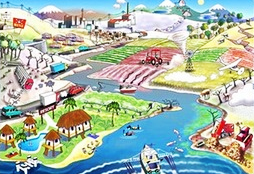 in the mountainson an islandin the rainforestnext to a riverin the desertSection 2: My civilization raises… (circle two)horses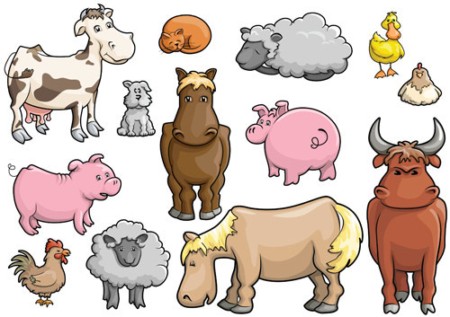 chickenscamelsllamascowscatsdogsfishSection 3: My civilization grows… (circle two)cornwheat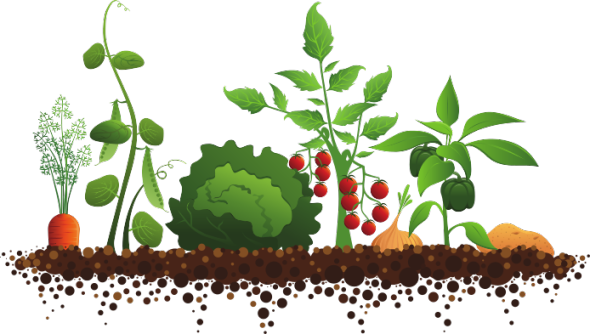 potatoesbeansorangespine treesrosesSection 4: My civilization also has… (pick two)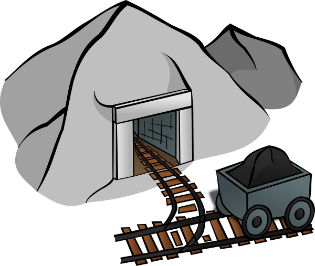 goldironstonesilkbronze